Publicado en Sevilla el 17/08/2018 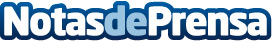 Merkagoma estrena diseño y contenido webEl taller sevillano Merkagoma, especializado en neumáticos y mecánica rápida, acaba de lanzar una intuitiva página webDatos de contacto:Merkagoma 954 904 954 Nota de prensa publicada en: https://www.notasdeprensa.es/merkagoma-estrena-diseno-y-contenido-web_1 Categorias: Telecomunicaciones Automovilismo Marketing Andalucia Industria Automotriz http://www.notasdeprensa.es